                     REUNION du 03 avril  2023Points sur les projets : Raids : 2 raids jeudi 1er juin 2023 25 km et 45 km ouverts aux adhérents de Gannat RandoPour le moment :15 participants inscrits sur les 25 km Animateurs Alain Roche et Yves Roumeau en relais à EbreuilSolliciter Dominique Renaudin Pour Saint Bonnet mise en place d’un co-voiturage14 inscrits sur les 45 km Animateurs Eric Bellet et Patrick Bertrand, Mireille Soret en serre fileTrain à destination de Lapeyrouse (départ 7h10 arrivée à 7h50). Jean Louis se charge de prendre un billet de groupe. Le paiement se fera par les participants après les randos.Pour les 2 groupes Café ou thé et viennoiseries à la Maison des Associations place de la Gare à 6h30.Pour Saint Bonnet : Marche sur le GR 300 jusque Ebreuil puis le 463 jusque Gannat 24 km et 440 m de DNMise en place de points de contrôle à la zone artisanale d’Ebreuil à 9km du départ (commun aux 2 parcours) puis à l’arrivée à Gannat.Ravitaillement prévu sur le parcours (eau, fruits secs, barres de céréales et compotes). Repas du midi sorti du sac.Pour Lapeyrouse : Marche sur le GR 463 45,6 km et 908 m de DNMise en place de points de contrôle à Echassières (Cimetière) à 10 km du départ, Veauce (Mairie) à 22 km, Ebreuil (Zone artisanale) à 31 km et Gannat à l’arrivée (Champ de Foire).Ravitaillements sur le parcours prévus (eau, fruits secs, barres de céréales et compotes). Ravitaillement plus conséquent à Veauce avec pain saucisson et fromage. Repas du midi sorti du sac.Liste des participants à faire pour les 2 parcours et des bénévoles pour les ravitaillements.Faire des impressions des parcours sur Open Runner pour les animateurs. Voir si possibilité d’ajouter des « bulles » avec des indications sur les tracés.La coordination sera faite par Jean Louis. Bernard Beaudonnet se propose pour les ravitaillements d’Echassières et de Veauce et Maryse Berthuet pour Ebreuil.Randonnée mi-jour mi-nuit : vendredi 16 juinDevis musique par Kitchen session 100 euros et repas à prévoir pour les musiciens. Animation à partir de 18h30 pour une heure. Randonnée de 13 km et une « rando douce » de 6 km à reconnaitre à Montaigu le Blin (Patrick Bertrand et Mireille Soret). Restaurant Les Tureaux à contacter dès que Jean Louis aura adressé le message de présentation aux adhérents.Prochaine réunion le mercredi 03 mai 2023 à 18h00 PrésentesAbsenteMesdames   Berthuet, Cartoux, SoretMesdames Berger, Paturet    PrésentsAbsentsMessieurs Chagnaud, Beaudonnet, Mesnier, RocheMessiers Bellet, Bertrand  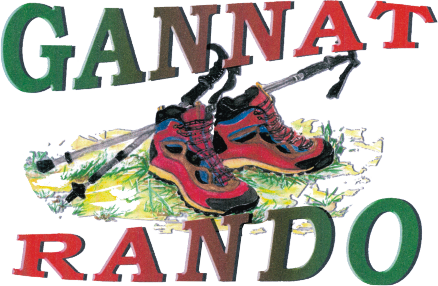 